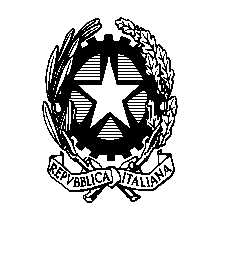 Ministero dell’Istruzione dell’Università  e della RicercaIstituto Comprensivo “ILARIA ALPI”Via Salerno 1 - 20142 MilanoTel. 02 88444696  Fax 02 88444704e-mail uffici: MIIC8DZ008@istruzione.itposta certificata: ic.ilaria.alpi@pec.it                                     							Milano,04.12.13CIRCOLARE Secondaria Salerno n. 16A tutti gli alunni (da dettare a minibook)Ai docentiOggetto : riscaldamentoSi comunica che in data attuale gli addetti  di A2A hanno effettuato le riparazioni relative al sistema di riscaldamento della sede di Via Salerno 1. A partire da domani si presume che si possa tornare alla normalità. Si fa presente che la segreteria e la Presidenza della scuola hanno da subito avviato tutte le pratiche per un sollecito intervento degli addetti. Solleciti e proteste sono stati inviati ripetutamente ed è stato fatto intervenire anche il settore Educazione del Comune di Milano.Chiarisco che la Dirigente Scolastica non ha la possibilità di disporre la chiusura della scuola, chiusura che è nella disponibilità del solo Sindaco.La Dirigente ScolasticaProf.ssa Micaela Francisetti